ПРАКТИЧНА РОБОТА 9.Тема: Умовні графічні зображення на будівельних кресленняхМета: Отримання практичних навичок з креслення умовних графічних зображень на будівельних кресленнях; розвивати просторове бачення та уяву.Обладнання: Папір білий формату А3 (297 х 420), олівці (механічні олівці) (2H, HB, 2B), резинка, лінійка (рейсшина).Теоретичні відомостіТаблиця 1.Умовні графічні зображення на будівельних кресленнях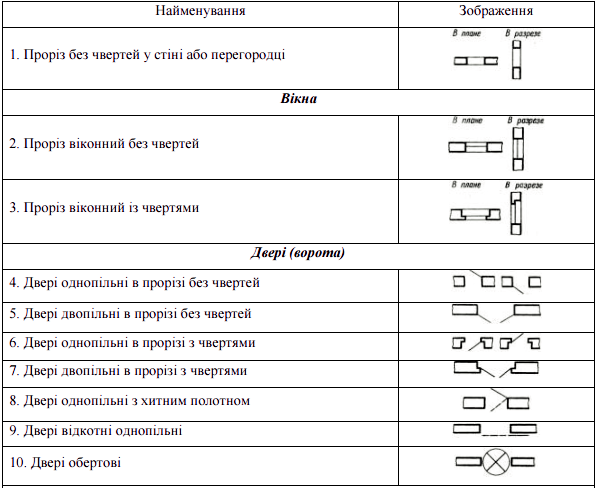 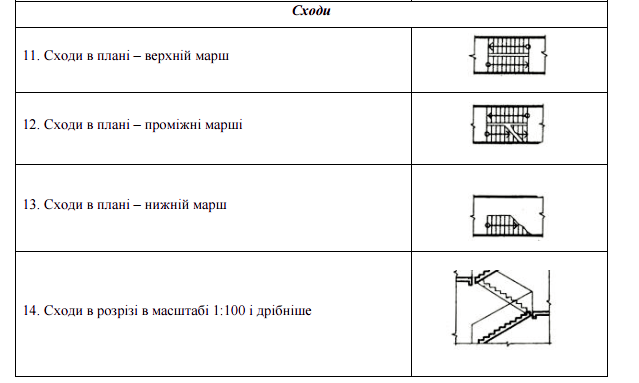 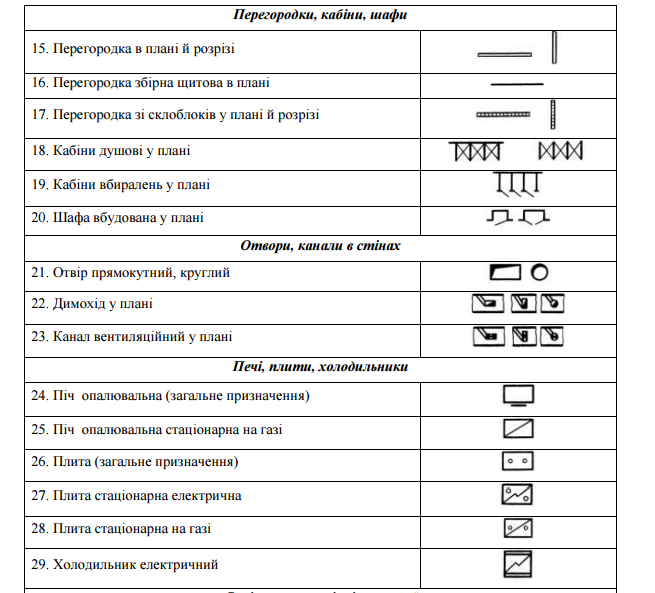 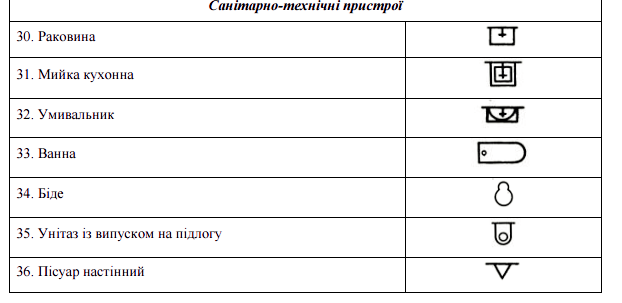 Контрольні запитання1. Зобразіть як позначаються двомаршеві сходи в плані.2. Накресліть як позначається ванна.3. Намалюйте як позначається холодильник електричний.Завдання практичної роботиНакреслити на плані будинку умовні графічні зображення.Послідовність виконання завдання:Проаналізувати план будинку;Позначити сходи, якщо вони присутні;Позначити вентиляційний отвір;Позначити димохід;Позначити санітарно-технічні пристрої;Перевірити правильність виконаного завдання.